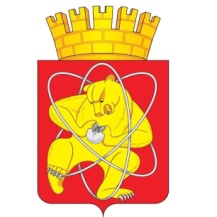 Городской округ«Закрытое административно – территориальное образование  Железногорск Красноярского края»АДМИНИСТРАЦИЯ ЗАТО г. ЖЕЛЕЗНОГОРСКПОСТАНОВЛЕНИЕ05.12.2023                                                                                                                                  2460  г. ЖелезногорскО внесении изменений в постановление Администрации ЗАТО 
г. Железногорск от 10.10.2022 № 2110 «О реализации положений части 65.1 статьи 112 Федерального закона от 05.04.2013 № 44-ФЗ «О контрактной системе в сфере закупок товаров, работ, услуг для обеспечения государственных и муниципальных нужд» на территории ЗАТО Железногорск»В соответствии с частью 65.1 статьи 112 Федерального закона от 05.04.2013 № 44-ФЗ «О контрактной системе в сфере закупок товаров, работ, услуг для обеспечения государственных и муниципальных нужд», руководствуясь Уставом городского округа «Закрытое административно-территориальное образование Железногорск Красноярского края», в целях обоснования и применения на территории ЗАТО Железногорск единых правил изменения существенных условий контрактов, заключенных в соответствии с Федеральным законом от 05.04.2013 № 44-ФЗ «О контрактной системе в сфере закупок товаров, работ, услуг для обеспечения государственных и муниципальных нужд»ПОСТАНОВЛЯЮ:1. Внести в постановление Администрации ЗАТО г. Железногорск от 10.10.2022 № 2110 «О реализации положений части 65.1 статьи 112 Федерального закона от 05.04.2013 № 44-ФЗ «О контрактной системе в сфере закупок товаров, работ, услуг для обеспечения государственных и муниципальных нужд» на территории ЗАТО Железногорск» (далее – постановление) следующие изменения:1.1. Изложить абзац 4 раздела 1 приложения № 2 вышеуказанного постановления в новой редакции: «1) председатель Комиссии – первый заместитель Главы ЗАТО г.Железногорск по стратегическому планированию, экономическому развитию и финансам;».2. Отделу управления проектами и документационного, организационного обеспечения деятельности (В.Г. Винокурова) довести настоящее постановление до сведения населения через газету «Город и горожане».3. Отделу общественных связей Администрации ЗАТО г. Железногорск (И.С. Архипова) разместить информацию о принятии настоящего постановления на официальном сайте Администрации ЗАТО г. Железногорск в информационно-телекоммуникационной сети «Интернет».4. Контроль над исполнением настоящего постановления возложить на первого заместителя Главы ЗАТО г.Железногорск по стратегическому планированию, экономическому развитию и финансам Т.В. Голдыреву.5. Настоящее постановление вступает в силу после его официального опубликования.Исполняющий обязанностиГлавы ЗАТО г. Железногорск					        Р.И. Вычужанин